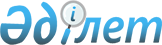 Шығыс Қазақстан облысы бойынша даму әлеуеті бар ауылдық елді мекендердің тізбесін анықтау туралыШығыс Қазақстан облысы әкімдігінің 2023 жылғы 22 қыркүйектегі № 205 қаулысы
      "Қазақстан Республикасындағы жергілікті мемлекеттік басқару және өзін-өзі басқару туралы" Қазақстан Республикасы Заңының 27-бабы 2-тармағына, Қазақстан Республикасы Үкіметінің 2023 жылғы 28 наурыздағы № 270 қаулысымен бекітілген Қазақстан Республикасының ауылдық аумақтарын дамытудың 2023-2027 жылдарға арналған тұжырымдамасын іске асыру жөніндегі іс-қимыл жоспарының 40-тармағына, "Ауылдық елді мекендерді анықтауға арналған өлшемдерді бекіту туралы" Қазақстан Республикасы Ұлттық экономика министрінің 2019 жылғы 13 қыркүйектегі № 81 бұйрығына (Нормативтік құқықтық актілерді мемлекеттік тізілімінде нөмірі 19394 болып тіркелген), Қазақстан Республикасы Ұлттық экономика министрлігінің 2023 жылғы 29 тамыздағы № 26-01-1-26/кД-1770//270,11 келісіміне сәйкес Шығыс Қазақстан облысының әкімдігі ҚАУЛЫ ЕТЕДІ:
      1. Шығыс Қазақстан облысы бойынша даму әлеуеті бар ауылдық елді мекендердің тізбесі осы қаулының қосымшасына сәйкес анықталсын.
      2. "Шығыс Қазақстан облысының экономика және бюджеттік жоспарлау басқармасы" мемлекеттік мекемесі Қазақстан Республикасының заңнамасында белгіленген тәртіпте:
      1) осы қаулыға қол қойылған күннен бастап бес жұмыс күні ішінде оның қазақ және орыс тілдеріндегі электрондық түрдегі көшірмесін Қазақстан Республикасының нормативтік құқықтық актілерінің эталондық бақылау банкінде жариялау үшін "Қазақстан Республикасының заңнама және құқықтық ақпарат институты" шаруашылық жүргізу құқығындағы республикалық мемлекеттік кәсіпорнына жіберілуін қамтамасыз етсін;
      2) осы қаулыдан туындайтын өзге де шараларды қабылдасын.
      3. Осы қаулының орындалуын бақылау Шығыс Қазақстан облысы әкімінің жетекшілік ететін орынбасарына жүктелсін. Шығыс Қазақстан облысы бойынша даму әлеуеті бар ауылдық елді мекендердің тізбесі
					© 2012. Қазақстан Республикасы Әділет министрлігінің «Қазақстан Республикасының Заңнама және құқықтық ақпарат институты» ШЖҚ РМК
				
      Шығыс Қазақстан облысының әкімі 

Е. Көшербаев
Шығыс 
Қазақстан облысы әкімдігнің 
2023 жылғы "22" қыркүйектегі 
№ 205 қаулысына қосымша
    №
Ауданның (облыстық маңызы бар қаланың) атауы
Ауылдық округ немесе кенттік әкімшілігінің атауы
Ауылдық елді мекеннің атауы
Ауылдық елді мекеннің типі (бұдан әрі – АЕМ)
1
Өскемен
Өскемен
Меновное ауылы
серіктес
2
Өскемен
Өскемен
Ахмирово ауылы
серіктес
3
Өскемен
Өскемен
Ново-Ахмирово ауылы
тірек
4
Өскемен
Өскемен
Ново-Явленка ауылы
серіктес
5
Өскемен
Өскемен
Прудхоз ауылы
серіктес
6
Риддер
Риддер
Пригородное ауылы
тірек
7
Риддер
Риддер
Коноваловка ауылы
серіктес
8
Риддер
Риддер
Ливино ауылы
серіктес
9
Риддер
Риддер
Верхняя Хайрузовка ауылы
серіктес
10
Риддер
Риддер
Бутаково ауылы
қалалық кент қасындағы АЕМ
11
Риддер
Риддер
Лениногорский лесхоз
қалалық кент қасындағы АЕМ
12
Риддер
Риддер
Ульбастрой станциясы
қалалық кент қасындағы АЕМ
13
Риддер
Риддер
Лесное ауылы
қалалық кент қасындағы АЕМ
14
Глубокое
Глубокое
Глубокое кенті
тірек
15
Глубокое
Алтайский
Алтайский кенті
тірек
16
Глубокое
Алтайский
Калинино ауылы
серіктес
17
Глубокое
Белоусовка
Белоусовка кенті
тірек
18
Глубокое
Верхнеберезовский
Верхнеберезовский кенті
тірек
19
Глубокое
Веселовка
Веселовка ауылы
серіктес
20
Глубокое
Веселовка
Заречное ауылы
серіктес
21
Глубокое
Березовка
Березовка ауылы
серіктес
22
Глубокое
Красноярский
Предгорное ауылы
серіктес
23
Глубокое
Красноярский
Перевальное ауылы
серіктес
24
Глубокое
Кожохово
Кожохово ауылы
серіктес
25
Глубокое
Кожохово
Прогресс ауылы
серіктес
26
Глубокое
Кожохово
Сметанино ауылы
серіктес
27
Глубокое
Ертіс
Прапорщиково ауылы
серіктес
28
Глубокое
Ертіс
Уварово ауылы
серіктес
29
Глубокое
Ертіс
Черногорка ауылы
серіктес
30
Глубокое
Ертіс
разъезд 226 км
серіктес
31
Глубокое
Опытное поле
Опытное поле ауылы
тірек
32
Глубокое
Бобровка
Бобровка ауылы
тірек
33
Глубокое
Бобровка
Солнечное ауылы
тірек
34
Глубокое
Ушаново
Ушаново ауылы
тірек
35
Глубокое
Ушаново
Степное ауылы
серіктес
36
Глубокое
Ушаново
Каменный Карьер ауылы
серіктес
37
Глубокое
Секисовка
Секисовка ауылы
тірек
38
Глубокое
Секисовка
Белокаменка ауылы
серіктес
39
Глубокое
Секисовка
Планидовка ауылы
серіктес
40
Глубокое
Секисовка
Ново-Михайловка ауылы
серіктес
41
Глубокое
Тархан
Тарханка ауылы
тірек
42
Глубокое
Тархан
Винное ауылы
серіктес
43
Глубокое
Тархан
Топиха ауылы
серіктес
44
Глубокое
Тархан
Веселое ауылы
серіктес
45
Глубокое
Быструха
Быструха ауылы
серіктес
46
Глубокое
Черемшанка
Черемшанка ауылы
тірек
47
Зайсан
Қаратал
Қаратал ауылы
тірек
48
Зайсан
Қаратал
Үлкен Қаратал ауылы
серіктес
49
Зайсан
Қаратал
Жіңішкесу ауылы
серіктес
50
Зайсан
Қаратал
Қосқора ауылы
стратегиялық
51
Зайсан
Дайыр
Дайыр ауылы
тірек
52
Зайсан
Дайыр
Көкжыра ауылы
серіктес
53
Зайсан
Дайыр
Жамбыл ауылы
серіктес
54
Зайсан
Сарытерек
Сарытерек ауылы
тірек
55
Зайсан
Сарытерек
Көгедай ауылы
серіктес
56
Зайсан
Сарытерек
Шалқар ауылы
серіктес
57
Зайсан
Сарытерек
Аққойын ауылы
стратегиялық
58
Зайсан
Айнабұлақ
Айнабұлақ ауылы
тірек
59
Зайсан
Айнабұлақ
Қайнар ауылы
серіктес
60
Зайсан
Қарабұлақ
Қарабұлақ ауылы
тірек
61
Зайсан
Қарабұлақ
Сәтбай ауылы
серіктес
62
Зайсан
Қарабұлақ
Мұқашы ауылы
серіктес
63
Зайсан
Кеңсай
Кеңсай ауылы
серіктес
64
Зайсан
Кеңсай
Жарсу ауылы
тірек
65
Зайсан
Кеңсай
Сарыжыра ауылы
серіктес
66
Зайсан
Кеңсай
Бақасу ауылы
серіктес
67
Зайсан
Шілікті
Жалши ауылы
стратегиялық
68
Зайсан
Шілікті
Шілікті ауылы
стратегиялық
69
Зайсан
Шілікті
Кәкенталды ауылы
стратегиялық
70
Зайсан
Шілікті
Қарасай ауылы
стратегиялық
71
Зайсан
Біржан
Біржан ауылы
серіктес
72
Зайсан
Біржан
Қуаныш ауылы
серіктес
73
Алтай
Алтай
Березовское ауылы
серіктес
74
Алтай
Парыгин
Баяновск ауылы
серіктес
75
Алтай
Полянское
Полянское ауылы
серіктес
76
Алтай
Средигорное
Средигорное ауылы
серіктес
77
Алтай
Соловьево
Соловьево ауылы
тірек
78
Алтай
Соловьево
Hово-Крестьянка ауылы
серіктес
79
Алтай
Соловьево
Маяк ауылы
серіктес
80
Алтай
Северный
Ермаковка ауылы
қалалық кент қасындағы АЕМ
81
Алтай
Тұрғысын
Тұрғысын ауылы
тірек
82
Алтай
Чапаев
Чапаево ауылы
тірек
83
Алтай
Чапаев
Крестовка ауылы
серіктес
84
Алтай
Чапаев
Орловка ауылы
серіктес
85
Алтай
Чапаев
Снегирево ауылы
серіктес
86
Алтай
Чапаев
Пролетарка ауылы
серіктес
87
Алтай
Чапаев
Восточное ауылы
серіктес
88
Алтай
Малеевка
Путинцево ауылы
серіктес
89
Алтай
Малеевка
Малеевка ауылы
серіктес
90
Алтай
Жаңа Бұқтырма
Жаңа Бұқтырма кенті
тірек
91
Алтай
Жаңа Бұқтырма
Березовка ауылы
серіктес
92
Алтай
Октябрьск
Октябрьск кенті
серіктес
93
Алтай
Октябрьск
Сажаевка ауылы
серіктес
94
Алтай
Октябрьск
Селезневка станциясы
серіктес
95
Алтай
Октябрьск
Бұқтырма станциясы
серіктес
96
Алтай
Зубовка
Зубовка кенті
тірек
97
Катонқарағай
Үлкен Нарын
Үлкен Нарын ауылы
тірек
98
Катонқарағай
Үлкен Нарын
Көкбастау ауылы
серіктес
99
Катонқарағай
Солоновка
Солоновка ауылы
серіктес
100
Катонқарағай
Солоновка
Малонарымка ауылы
серіктес
101
Катонқарағай
Алтынбел
Алтынбел ауылы
серіктес
102
Катонқарағай
Алтынбел
Егінді ауылы
серіктес
103
Катонқарағай
Алтынбел
Үштөбе ауылы
серіктес
104
Катонқарағай
Алтынбел
Майемер ауылы
серіктес
105
Катонқарағай
Солдатово
Солдатово ауылы
тірек
106
Катонқарағай
Өрел
Өрел ауылы
тірек
107
Катонқарағай
Белқарағай
Белқарағай ауылы
серіктес
108
Катонқарағай
Белқарағай
Согорное ауылы
серіктес
109
Катонқарағай
Белқарағай
Топқайың ауылы
тірек
110
Катонқарағай
Катонқарағай
Катонқарағай ауылы
тірек
111
Катонқарағай
Катонқарағай
Қабырға ауылы
серіктес
112
Катонқарағай
Катонқарағай
Жаңаүлгі ауылы
серіктес
113
Катонқарағай
Аққайнар
Қайыңды ауылы
серіктес
114
Катонқарағай
Жамбыл
Жамбыл ауылы
серіктес
115
Катонқарағай
Жамбыл
Рахман қайнары ауылы
стратегиялық
116
Катонқарағай
Ақсу
Ақшарбақ ауылы
стратегиялық
117
Самар
Бастаушы
Бастаушы ауылы
тірек
118
Самар
Бастаушы
Көкжота ауылы
серіктес
119
Самар
Аққала
Аққала ауылы
тірек
120
Самар
Аққала
Жаңажол ауылы
серіктес
121
Самар
Құлынжон
Құлынжон ауылы
серіктес
122
Самар
Құлынжон
Көкжыра ауылы
серіктес
123
Самар
Мариногорка
Мойылды ауылы
серіктес
124
Самар
Самар
Самар ауылы
тірек
125
Күршім
Күршім
Күршім ауылы
тірек
126
Күршім
Күршім
Алғабас ауылы
серіктес
127
Күршім
Марқакөл
Марқакөл ауылы
тірек
128
Күршім
Марқакөл
Қарашілік ауылы
стратегиялық
129
Күршім
Марқакөл
Былғарытабыты ауылы
стратегиялық
130
Күршім
Абай
Бурабай ауылы
серіктес
131
Күршім
Абай
Теректібұлақ ауылы
тірек
132
Күршім
Ақбұлақ
Ақбұлақ ауылы
тірек
133
Күршім
Боран
Боран ауылы
стратегиялық
134
Күршім
Боран
Жиделі ауылы
стратегиялық
135
Күршім
Боран
Жаңаауыл ауылы
серіктес
136
Күршім
Боран
Қазақстан ауылы
серіктес
137
Күршім
Қалғұтты
Қаратоғай ауылы
тірек
138
Күршім
Қалғұтты
Ақши ауылы
серіктес
139
Күршім
Қалжыр
Қалжыр ауылы
тірек
140
Күршім
Сарыөлең
Барақ батыр ауылы
серіктес
141
Күршім
Сарыөлең
Бірлік ауылы
серіктес
142
Күршім
Төсқайың
Шағанатты ауылы
стратегиялық
143
Тарбағатай
Ақжар
Ақжар ауылы
тірек
144
Тарбағатай
Ақжар
Жаңатілеу ауылы
серіктес
145
Тарбағатай
Ақжар
Сағындық ауылы
серіктес
146
Тарбағатай
Ақжар
Жаңалық ауылы
серіктес
147
Тарбағатай
Қабанбай
Қабанбай ауылы
тірек
148
Тарбағатай
Қабанбай
Тәуке ауылы
серіктес
149
Тарбағатай
Қабанбай
Шорға ауылы
серіктес
150
Тарбағатай
Қарасу
Ақмектеп ауылы
серіктес
151
Тарбағатай
Қарасу
Өтеген ауылы
серіктес
152
Тарбағатай
Қарасу
Жолқұрылысы ауылы
серіктес
153
Тарбағатай
Құйған
Құйған ауылы
стратегиялық
154
Тарбағатай
Жетіарал
Жаңғызтал ауылы
серіктес
155
Тарбағатай
Жетіарал
Асусай ауылы
стратегиялық
156
Тарбағатай
Жетіарал
Қамысты ауылы
стратегиялық
157
Тарбағатай
Маңырақ
Маңырақ ауылы
тірек
158
Тарбағатай
Маңырақ
Дәулетбай ауылы
серіктес
159
Тарбағатай
Маңырақ
Жалғызтөбе ауылы
серіктес
160
Тарбағатай
Жаңаауыл
Жаңаталап ауылы
стратегиялық
161
Тарбағатай
Жаңаауыл
Ахметбұлақ ауылы
стратегиялық
162
Тарбағатай
Тұғыл
Тұғыл кенті
тірек
163
Ұлан
Аблакет
Сағыр ауылы
тірек
164
Ұлан
Аблакет
Бестерек ауылы
серіктес
165
Ұлан
Аблакет
Мамай батыр ауылы
серіктес
166
Ұлан
Айыртау
Айыртау ауылы
тірек
167
Ұлан
Айыртау
Новая Канайка ауылы
серіктес
168
Ұлан
Алмасай
Алмасай ауылы
серіктес
169
Ұлан
Алмасай
Сарыөзек ауылы
серіктес
170
Ұлан
Багратион
Привольное ауылы
тірек
171
Ұлан
Багратион
Митрофановка ауылы
серіктес
172
Ұлан
Бозанбай
Бозанбай ауылы
тірек
173
Ұлан
Бозанбай
Алғабас ауылы
серіктес
174
Ұлан
Егінсу
Ұлан ауылы
тірек
175
Ұлан
Егінсу
Жанұзақ ауылы
серіктес
176
Ұлан
Саратовка
Саратовка ауылы
серіктес
177
Ұлан
Саратовка
Hово-Одесское ауылы
серіктес
178
Ұлан
Саратовка
Отрадное ауылы
серіктес
179
Ұлан
Тарғын
Тарғын ауылы
серіктес
180
Ұлан
Тарғын
Ізғұтты Айтықов ауылы
серіктес
181
Ұлан
Таврия
Таврия ауылы
тірек
182
Ұлан
Таврия
Ақтөбе ауылы
серіктес
183
Ұлан
Таврия
Пролетарка ауылы
серіктес
184
Ұлан
Төлеген Тоқтаров
Герасимовка ауылы
серіктес
185
Ұлан
Төлеген Тоқтаров
Казачье ауылы
серіктес
186
Ұлан
Өскемен
Восточное ауылы
серіктес
187
Ұлан
Өскемен
Макеевка ауылы
серіктес
188
Ұлан
Өскемен
Донское ауылы
тірек
189
Ұлан
Өскемен
Мирное ауылы
серіктес
190
Ұлан
Молодежный
Қасым Қайсенов кенті
тірек
191
Шемонаиха
Вавилон
Камышинка ауылы
серіктес
192
Шемонаиха
Вавилон
Пруггерово ауылы
серіктес
193
Шемонаиха
Вавилон
Сугатовка ауылы
серіктес
194
Шемонаиха
Волчанка
Волчанка ауылы
тірек
195
Шемонаиха
Волчанка
Березовка ауылы
серіктес
196
Шемонаиха
Волчанка
Кандыковка ауылы
серіктес
197
Шемонаиха
Волчанка
Крюковка ауылы
серіктес
198
Шемонаиха
Выдриха
Выдриха ауылы
тірек
199
Шемонаиха
Верх-Уба
Верх-Уба ауылы
тірек
200
Шемонаиха
Зевакино
Зевакино ауылы
тірек
201
Шемонаиха
Каменев
Рассыпное ауылы
серіктес
202
Шемонаиха
Каменев
Коневка ауылы
серіктес
203
Шемонаиха
Октябрьское
Октябрское ауылы
тірек
204
Шемонаиха
Октябрьское
Луговое ауылы
серіктес
205
Шемонаиха
Разин
Красная Шемонаиха ауылы
серіктес
206
Шемонаиха
Разин
Медведка ауылы
стратегиялық
207
Шемонаиха
Первомайский
Первомайский кенті
тірек
208
Шемонаиха
Первомайский
Барашки ауылы
серіктес
209
Шемонаиха
Первомайский
Ново-Ильинка ауылы
серіктес
210
Шемонаиха
Усть-Таловка
Усть-Таловка кенті
тірек
211
Шемонаиха
Усть-Таловка
Половинка ауылы
серіктес
212
Шемонаиха
Усть-Таловка
Березовка ауылы
серіктес
213
Шемонаиха
Усть-Таловка
Заречное ауылы
серіктес